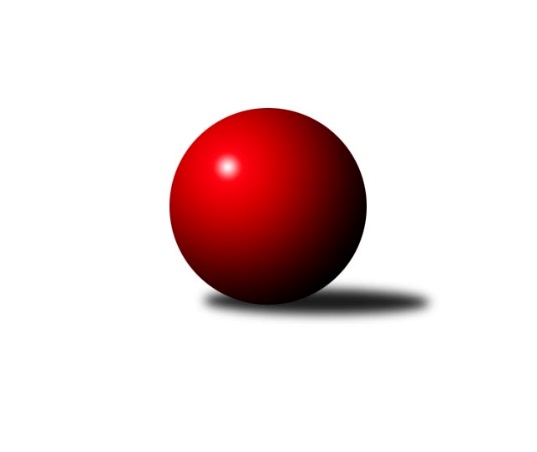 Č.1Ročník 2019/2020	20.5.2024 3. KLM D 2019/2020Statistika 1. kolaTabulka družstev:		družstvo	záp	výh	rem	proh	skore	sety	průměr	body	plné	dorážka	chyby	1.	SK Podlužan Prušánky	1	1	0	0	8.0 : 0.0 	(16.0 : 8.0)	3333	2	2243	1090	34	2.	TJ Lokomotiva Valtice 	1	1	0	0	7.0 : 1.0 	(13.0 : 11.0)	3272	2	2217	1055	28	3.	KK Slavoj Žirovnice	1	1	0	0	6.0 : 2.0 	(19.0 : 5.0)	3346	2	2216	1130	17	4.	TJ Lokomotiva České Budějovice	1	1	0	0	6.0 : 2.0 	(16.5 : 7.5)	3201	2	2177	1024	40	5.	TJ Centropen Dačice C	1	1	0	0	5.0 : 3.0 	(14.5 : 9.5)	3333	2	2185	1148	22	6.	TJ Start Jihlava	1	1	0	0	5.0 : 3.0 	(11.0 : 13.0)	3255	2	2177	1078	36	7.	TJ Centropen Dačice B	1	0	0	1	3.0 : 5.0 	(13.0 : 11.0)	3237	0	2218	1019	41	8.	TJ Sokol Mistřín	1	0	0	1	3.0 : 5.0 	(9.5 : 14.5)	3238	0	2139	1099	30	9.	TJ Sokol Slavonice	1	0	0	1	2.0 : 6.0 	(7.5 : 16.5)	2967	0	2043	924	51	10.	TJ Sokol Šanov	1	0	0	1	2.0 : 6.0 	(5.0 : 19.0)	3045	0	2086	959	30	11.	TJ Sokol Machová	1	0	0	1	1.0 : 7.0 	(11.0 : 13.0)	3093	0	2159	934	55	12.	TJ Sokol Husovice C	1	0	0	1	0.0 : 8.0 	(8.0 : 16.0)	3144	0	2221	923	52Tabulka doma:		družstvo	záp	výh	rem	proh	skore	sety	průměr	body	maximum	minimum	1.	TJ Lokomotiva Valtice 	1	1	0	0	7.0 : 1.0 	(13.0 : 11.0)	3272	2	3272	3272	2.	KK Slavoj Žirovnice	1	1	0	0	6.0 : 2.0 	(19.0 : 5.0)	3346	2	3346	3346	3.	TJ Lokomotiva České Budějovice	1	1	0	0	6.0 : 2.0 	(16.5 : 7.5)	3201	2	3201	3201	4.	TJ Sokol Slavonice	0	0	0	0	0.0 : 0.0 	(0.0 : 0.0)	0	0	0	0	5.	TJ Start Jihlava	0	0	0	0	0.0 : 0.0 	(0.0 : 0.0)	0	0	0	0	6.	TJ Sokol Šanov	0	0	0	0	0.0 : 0.0 	(0.0 : 0.0)	0	0	0	0	7.	TJ Centropen Dačice C	0	0	0	0	0.0 : 0.0 	(0.0 : 0.0)	0	0	0	0	8.	TJ Sokol Machová	0	0	0	0	0.0 : 0.0 	(0.0 : 0.0)	0	0	0	0	9.	SK Podlužan Prušánky	0	0	0	0	0.0 : 0.0 	(0.0 : 0.0)	0	0	0	0	10.	TJ Centropen Dačice B	1	0	0	1	3.0 : 5.0 	(13.0 : 11.0)	3237	0	3237	3237	11.	TJ Sokol Mistřín	1	0	0	1	3.0 : 5.0 	(9.5 : 14.5)	3238	0	3238	3238	12.	TJ Sokol Husovice C	1	0	0	1	0.0 : 8.0 	(8.0 : 16.0)	3144	0	3144	3144Tabulka venku:		družstvo	záp	výh	rem	proh	skore	sety	průměr	body	maximum	minimum	1.	SK Podlužan Prušánky	1	1	0	0	8.0 : 0.0 	(16.0 : 8.0)	3333	2	3333	3333	2.	TJ Centropen Dačice C	1	1	0	0	5.0 : 3.0 	(14.5 : 9.5)	3333	2	3333	3333	3.	TJ Start Jihlava	1	1	0	0	5.0 : 3.0 	(11.0 : 13.0)	3255	2	3255	3255	4.	TJ Lokomotiva Valtice 	0	0	0	0	0.0 : 0.0 	(0.0 : 0.0)	0	0	0	0	5.	TJ Lokomotiva České Budějovice	0	0	0	0	0.0 : 0.0 	(0.0 : 0.0)	0	0	0	0	6.	TJ Centropen Dačice B	0	0	0	0	0.0 : 0.0 	(0.0 : 0.0)	0	0	0	0	7.	TJ Sokol Husovice C	0	0	0	0	0.0 : 0.0 	(0.0 : 0.0)	0	0	0	0	8.	TJ Sokol Mistřín	0	0	0	0	0.0 : 0.0 	(0.0 : 0.0)	0	0	0	0	9.	KK Slavoj Žirovnice	0	0	0	0	0.0 : 0.0 	(0.0 : 0.0)	0	0	0	0	10.	TJ Sokol Slavonice	1	0	0	1	2.0 : 6.0 	(7.5 : 16.5)	2967	0	2967	2967	11.	TJ Sokol Šanov	1	0	0	1	2.0 : 6.0 	(5.0 : 19.0)	3045	0	3045	3045	12.	TJ Sokol Machová	1	0	0	1	1.0 : 7.0 	(11.0 : 13.0)	3093	0	3093	3093Tabulka podzimní části:		družstvo	záp	výh	rem	proh	skore	sety	průměr	body	doma	venku	1.	SK Podlužan Prušánky	1	1	0	0	8.0 : 0.0 	(16.0 : 8.0)	3333	2 	0 	0 	0 	1 	0 	0	2.	TJ Lokomotiva Valtice 	1	1	0	0	7.0 : 1.0 	(13.0 : 11.0)	3272	2 	1 	0 	0 	0 	0 	0	3.	KK Slavoj Žirovnice	1	1	0	0	6.0 : 2.0 	(19.0 : 5.0)	3346	2 	1 	0 	0 	0 	0 	0	4.	TJ Lokomotiva České Budějovice	1	1	0	0	6.0 : 2.0 	(16.5 : 7.5)	3201	2 	1 	0 	0 	0 	0 	0	5.	TJ Centropen Dačice C	1	1	0	0	5.0 : 3.0 	(14.5 : 9.5)	3333	2 	0 	0 	0 	1 	0 	0	6.	TJ Start Jihlava	1	1	0	0	5.0 : 3.0 	(11.0 : 13.0)	3255	2 	0 	0 	0 	1 	0 	0	7.	TJ Centropen Dačice B	1	0	0	1	3.0 : 5.0 	(13.0 : 11.0)	3237	0 	0 	0 	1 	0 	0 	0	8.	TJ Sokol Mistřín	1	0	0	1	3.0 : 5.0 	(9.5 : 14.5)	3238	0 	0 	0 	1 	0 	0 	0	9.	TJ Sokol Slavonice	1	0	0	1	2.0 : 6.0 	(7.5 : 16.5)	2967	0 	0 	0 	0 	0 	0 	1	10.	TJ Sokol Šanov	1	0	0	1	2.0 : 6.0 	(5.0 : 19.0)	3045	0 	0 	0 	0 	0 	0 	1	11.	TJ Sokol Machová	1	0	0	1	1.0 : 7.0 	(11.0 : 13.0)	3093	0 	0 	0 	0 	0 	0 	1	12.	TJ Sokol Husovice C	1	0	0	1	0.0 : 8.0 	(8.0 : 16.0)	3144	0 	0 	0 	1 	0 	0 	0Tabulka jarní části:		družstvo	záp	výh	rem	proh	skore	sety	průměr	body	doma	venku	1.	TJ Start Jihlava	0	0	0	0	0.0 : 0.0 	(0.0 : 0.0)	0	0 	0 	0 	0 	0 	0 	0 	2.	TJ Sokol Slavonice	0	0	0	0	0.0 : 0.0 	(0.0 : 0.0)	0	0 	0 	0 	0 	0 	0 	0 	3.	TJ Sokol Machová	0	0	0	0	0.0 : 0.0 	(0.0 : 0.0)	0	0 	0 	0 	0 	0 	0 	0 	4.	TJ Centropen Dačice C	0	0	0	0	0.0 : 0.0 	(0.0 : 0.0)	0	0 	0 	0 	0 	0 	0 	0 	5.	TJ Lokomotiva Valtice 	0	0	0	0	0.0 : 0.0 	(0.0 : 0.0)	0	0 	0 	0 	0 	0 	0 	0 	6.	TJ Sokol Šanov	0	0	0	0	0.0 : 0.0 	(0.0 : 0.0)	0	0 	0 	0 	0 	0 	0 	0 	7.	TJ Centropen Dačice B	0	0	0	0	0.0 : 0.0 	(0.0 : 0.0)	0	0 	0 	0 	0 	0 	0 	0 	8.	TJ Sokol Husovice C	0	0	0	0	0.0 : 0.0 	(0.0 : 0.0)	0	0 	0 	0 	0 	0 	0 	0 	9.	TJ Sokol Mistřín	0	0	0	0	0.0 : 0.0 	(0.0 : 0.0)	0	0 	0 	0 	0 	0 	0 	0 	10.	SK Podlužan Prušánky	0	0	0	0	0.0 : 0.0 	(0.0 : 0.0)	0	0 	0 	0 	0 	0 	0 	0 	11.	KK Slavoj Žirovnice	0	0	0	0	0.0 : 0.0 	(0.0 : 0.0)	0	0 	0 	0 	0 	0 	0 	0 	12.	TJ Lokomotiva České Budějovice	0	0	0	0	0.0 : 0.0 	(0.0 : 0.0)	0	0 	0 	0 	0 	0 	0 	0 Zisk bodů pro družstvo:		jméno hráče	družstvo	body	zápasy	v %	dílčí body	sety	v %	1.	Jiří Malínek 	TJ Centropen Dačice B 	1	/	1	(100%)	4	/	4	(100%)	2.	Patrik Solař 	KK Slavoj Žirovnice  	1	/	1	(100%)	4	/	4	(100%)	3.	Pavel Černý 	TJ Lokomotiva České Budějovice  	1	/	1	(100%)	4	/	4	(100%)	4.	Martin Voltr 	TJ Lokomotiva České Budějovice  	1	/	1	(100%)	4	/	4	(100%)	5.	Libor Kočovský 	KK Slavoj Žirovnice  	1	/	1	(100%)	4	/	4	(100%)	6.	Pavel Ryšavý 	KK Slavoj Žirovnice  	1	/	1	(100%)	4	/	4	(100%)	7.	Vojtěch Novák 	SK Podlužan Prušánky  	1	/	1	(100%)	4	/	4	(100%)	8.	Zdeněk Kamiš 	TJ Lokomotiva České Budějovice  	1	/	1	(100%)	3	/	4	(75%)	9.	Roman Doležal 	TJ Start Jihlava  	1	/	1	(100%)	3	/	4	(75%)	10.	Vlastimil Brázdil 	TJ Sokol Machová  	1	/	1	(100%)	3	/	4	(75%)	11.	Martin Votava 	TJ Start Jihlava  	1	/	1	(100%)	3	/	4	(75%)	12.	Petr Votava 	TJ Start Jihlava  	1	/	1	(100%)	3	/	4	(75%)	13.	Martin Tesařík 	SK Podlužan Prušánky  	1	/	1	(100%)	3	/	4	(75%)	14.	Dominik Fojtík 	SK Podlužan Prušánky  	1	/	1	(100%)	3	/	4	(75%)	15.	Jakub Kožich 	KK Slavoj Žirovnice  	1	/	1	(100%)	3	/	4	(75%)	16.	Pavel Blažek 	TJ Sokol Slavonice 	1	/	1	(100%)	3	/	4	(75%)	17.	Tomáš Polánský 	TJ Lokomotiva České Budějovice  	1	/	1	(100%)	3	/	4	(75%)	18.	Robert Herůfek 	TJ Lokomotiva Valtice   	1	/	1	(100%)	3	/	4	(75%)	19.	Vítězslav Stuchlík 	TJ Centropen Dačice C 	1	/	1	(100%)	3	/	4	(75%)	20.	Dušan Rodek 	TJ Centropen Dačice C 	1	/	1	(100%)	3	/	4	(75%)	21.	Karel Fabeš 	TJ Centropen Dačice C 	1	/	1	(100%)	3	/	4	(75%)	22.	Milan Kabelka 	TJ Centropen Dačice B 	1	/	1	(100%)	3	/	4	(75%)	23.	Miroslav Vojtěch 	TJ Lokomotiva Valtice   	1	/	1	(100%)	3	/	4	(75%)	24.	Tomáš Bártů 	TJ Centropen Dačice B 	1	/	1	(100%)	3	/	4	(75%)	25.	Jaroslav Polášek 	TJ Sokol Mistřín  	1	/	1	(100%)	2.5	/	4	(63%)	26.	Jiří Matoušek 	TJ Sokol Slavonice 	1	/	1	(100%)	2.5	/	4	(63%)	27.	Stanislav Zálešák 	SK Podlužan Prušánky  	1	/	1	(100%)	2	/	4	(50%)	28.	Petr Mika 	TJ Sokol Šanov  	1	/	1	(100%)	2	/	4	(50%)	29.	Tomáš Červenka 	TJ Sokol Šanov  	1	/	1	(100%)	2	/	4	(50%)	30.	Luděk Svozil 	TJ Sokol Mistřín  	1	/	1	(100%)	2	/	4	(50%)	31.	Petr Pesau 	TJ Lokomotiva Valtice   	1	/	1	(100%)	2	/	4	(50%)	32.	Roman Mlynarik 	TJ Lokomotiva Valtice   	1	/	1	(100%)	2	/	4	(50%)	33.	Zdeněk Zálešák 	SK Podlužan Prušánky  	1	/	1	(100%)	2	/	4	(50%)	34.	Zbyněk Bábíček 	TJ Sokol Mistřín  	1	/	1	(100%)	2	/	4	(50%)	35.	Jan Herzán 	TJ Lokomotiva Valtice   	1	/	1	(100%)	2	/	4	(50%)	36.	Marek Škrabal 	TJ Sokol Husovice C 	0	/	1	(0%)	2	/	4	(50%)	37.	Pavel Jurásek 	TJ Sokol Machová  	0	/	1	(0%)	2	/	4	(50%)	38.	Martin Sedlák 	TJ Sokol Husovice C 	0	/	1	(0%)	2	/	4	(50%)	39.	Roman Hrančík 	TJ Sokol Machová  	0	/	1	(0%)	2	/	4	(50%)	40.	František Kožich 	KK Slavoj Žirovnice  	0	/	1	(0%)	2	/	4	(50%)	41.	Aleš Láník 	TJ Centropen Dačice C 	0	/	1	(0%)	2	/	4	(50%)	42.	Martin Gabrhel 	TJ Sokol Husovice C 	0	/	1	(0%)	2	/	4	(50%)	43.	Michal Laga 	TJ Sokol Machová  	0	/	1	(0%)	2	/	4	(50%)	44.	David Švéda 	KK Slavoj Žirovnice  	0	/	1	(0%)	2	/	4	(50%)	45.	Vlastimil Musel 	TJ Centropen Dačice C 	0	/	1	(0%)	2	/	4	(50%)	46.	Jiří Reban 	TJ Lokomotiva České Budějovice  	0	/	1	(0%)	1.5	/	4	(38%)	47.	Jan Kubeš 	TJ Centropen Dačice C 	0	/	1	(0%)	1.5	/	4	(38%)	48.	Tomáš Pospíchal 	TJ Centropen Dačice B 	0	/	1	(0%)	1	/	4	(25%)	49.	Petr Janák 	TJ Centropen Dačice B 	0	/	1	(0%)	1	/	4	(25%)	50.	Jiří Ondrák ml.	TJ Sokol Slavonice 	0	/	1	(0%)	1	/	4	(25%)	51.	Tomáš Reban 	TJ Lokomotiva České Budějovice  	0	/	1	(0%)	1	/	4	(25%)	52.	Petr Hlaváček 	TJ Start Jihlava  	0	/	1	(0%)	1	/	4	(25%)	53.	Milan Dovrtěl 	TJ Sokol Machová  	0	/	1	(0%)	1	/	4	(25%)	54.	Jakub Cizler 	TJ Sokol Mistřín  	0	/	1	(0%)	1	/	4	(25%)	55.	Martin Fiala 	TJ Sokol Mistřín  	0	/	1	(0%)	1	/	4	(25%)	56.	Zdeněk Holub 	TJ Sokol Slavonice 	0	/	1	(0%)	1	/	4	(25%)	57.	Zbyněk Cízler 	TJ Sokol Mistřín  	0	/	1	(0%)	1	/	4	(25%)	58.	Igor Sedlák 	TJ Sokol Husovice C 	0	/	1	(0%)	1	/	4	(25%)	59.	Radim Meluzín 	TJ Sokol Husovice C 	0	/	1	(0%)	1	/	4	(25%)	60.	Lukáš Novák 	TJ Start Jihlava  	0	/	1	(0%)	1	/	4	(25%)	61.	Milan Volf 	TJ Sokol Šanov  	0	/	1	(0%)	1	/	4	(25%)	62.	Sebastián Zavřel 	TJ Start Jihlava  	0	/	1	(0%)	0	/	4	(0%)	63.	Jiří Svoboda 	TJ Sokol Slavonice 	0	/	1	(0%)	0	/	4	(0%)	64.	Miroslav Bartoška 	TJ Sokol Slavonice 	0	/	1	(0%)	0	/	4	(0%)	65.	Jiří Konvalinka 	TJ Sokol Šanov  	0	/	1	(0%)	0	/	4	(0%)	66.	Aleš Procházka 	TJ Sokol Šanov  	0	/	1	(0%)	0	/	4	(0%)	67.	Petr Bakaj 	TJ Sokol Šanov  	0	/	1	(0%)	0	/	4	(0%)	68.	Jiří Rauschgold 	TJ Sokol Husovice C 	0	/	1	(0%)	0	/	4	(0%)Průměry na kuželnách:		kuželna	průměr	plné	dorážka	chyby	výkon na hráče	1.	TJ Sokol Mistřín, 1-4	3285	2162	1123	26.0	(547.6)	2.	TJ Centropen Dačice, 1-4	3246	2197	1048	38.5	(541.0)	3.	TJ Sokol Husovice, 1-4	3238	2232	1006	43.0	(539.8)	4.	Žirovnice, 1-4	3195	2151	1044	23.5	(532.6)	5.	TJ Lokomotiva Valtice, 1-4	3182	2188	994	41.5	(530.4)	6.	TJ Lokomotiva České Budějovice, 1-4	3084	2110	974	45.5	(514.0)Nejlepší výkony na kuželnách:TJ Sokol Mistřín, 1-4TJ Centropen Dačice C	3333	1. kolo	Vítězslav Stuchlík 	TJ Centropen Dačice C	569	1. koloTJ Sokol Mistřín 	3238	1. kolo	Karel Fabeš 	TJ Centropen Dačice C	568	1. kolo		. kolo	Dušan Rodek 	TJ Centropen Dačice C	560	1. kolo		. kolo	Zbyněk Bábíček 	TJ Sokol Mistřín 	555	1. kolo		. kolo	Vlastimil Musel 	TJ Centropen Dačice C	550	1. kolo		. kolo	Jan Kubeš 	TJ Centropen Dačice C	550	1. kolo		. kolo	Jakub Cizler 	TJ Sokol Mistřín 	547	1. kolo		. kolo	Luděk Svozil 	TJ Sokol Mistřín 	544	1. kolo		. kolo	Jaroslav Polášek 	TJ Sokol Mistřín 	537	1. kolo		. kolo	Martin Fiala 	TJ Sokol Mistřín 	537	1. koloTJ Centropen Dačice, 1-4TJ Start Jihlava 	3255	1. kolo	Roman Doležal 	TJ Start Jihlava 	585	1. koloTJ Centropen Dačice B	3237	1. kolo	Petr Votava 	TJ Start Jihlava 	578	1. kolo		. kolo	Milan Kabelka 	TJ Centropen Dačice B	567	1. kolo		. kolo	Lukáš Novák 	TJ Start Jihlava 	556	1. kolo		. kolo	Tomáš Bártů 	TJ Centropen Dačice B	550	1. kolo		. kolo	Jiří Malínek 	TJ Centropen Dačice B	549	1. kolo		. kolo	Martin Votava 	TJ Start Jihlava 	538	1. kolo		. kolo	Tomáš Pospíchal 	TJ Centropen Dačice B	533	1. kolo		. kolo	Petr Janák 	TJ Centropen Dačice B	524	1. kolo		. kolo	Petr Hlaváček 	TJ Start Jihlava 	518	1. koloTJ Sokol Husovice, 1-4SK Podlužan Prušánky 	3333	1. kolo	Martin Tesařík 	SK Podlužan Prušánky 	603	1. koloTJ Sokol Husovice C	3144	1. kolo	Vojtěch Novák 	SK Podlužan Prušánky 	567	1. kolo		. kolo	Dominik Fojtík 	SK Podlužan Prušánky 	558	1. kolo		. kolo	Zdeněk Zálešák 	SK Podlužan Prušánky 	558	1. kolo		. kolo	Radim Meluzín 	TJ Sokol Husovice C	546	1. kolo		. kolo	Stanislav Zálešák 	SK Podlužan Prušánky 	543	1. kolo		. kolo	Igor Sedlák 	TJ Sokol Husovice C	540	1. kolo		. kolo	Jiří Rauschgold 	TJ Sokol Husovice C	534	1. kolo		. kolo	Marek Škrabal 	TJ Sokol Husovice C	526	1. kolo		. kolo	Lukáš Hlavinka 	SK Podlužan Prušánky 	504	1. koloŽirovnice, 1-4KK Slavoj Žirovnice 	3346	1. kolo	Libor Kočovský 	KK Slavoj Žirovnice 	620	1. koloTJ Sokol Šanov 	3045	1. kolo	Jakub Kožich 	KK Slavoj Žirovnice 	582	1. kolo		. kolo	Pavel Ryšavý 	KK Slavoj Žirovnice 	550	1. kolo		. kolo	Patrik Solař 	KK Slavoj Žirovnice 	546	1. kolo		. kolo	Milan Volf 	TJ Sokol Šanov 	538	1. kolo		. kolo	Petr Mika 	TJ Sokol Šanov 	529	1. kolo		. kolo	František Kožich 	KK Slavoj Žirovnice 	526	1. kolo		. kolo	Tomáš Červenka 	TJ Sokol Šanov 	523	1. kolo		. kolo	David Švéda 	KK Slavoj Žirovnice 	522	1. kolo		. kolo	Jiří Konvalinka 	TJ Sokol Šanov 	505	1. koloTJ Lokomotiva Valtice, 1-4TJ Lokomotiva Valtice  	3272	1. kolo	Petr Pesau 	TJ Lokomotiva Valtice  	573	1. koloTJ Sokol Machová 	3093	1. kolo	Robert Herůfek 	TJ Lokomotiva Valtice  	565	1. kolo		. kolo	Vlastimil Brázdil 	TJ Sokol Machová 	559	1. kolo		. kolo	Roman Mlynarik 	TJ Lokomotiva Valtice  	552	1. kolo		. kolo	Michal Laga 	TJ Sokol Machová 	540	1. kolo		. kolo	Zdeněk Musil 	TJ Lokomotiva Valtice  	532	1. kolo		. kolo	Jan Herzán 	TJ Lokomotiva Valtice  	527	1. kolo		. kolo	Miroslav Vojtěch 	TJ Lokomotiva Valtice  	523	1. kolo		. kolo	Pavel Jurásek 	TJ Sokol Machová 	511	1. kolo		. kolo	Roman Hrančík 	TJ Sokol Machová 	504	1. koloTJ Lokomotiva České Budějovice, 1-4TJ Lokomotiva České Budějovice 	3201	1. kolo	Pavel Černý 	TJ Lokomotiva České Budějovice 	579	1. koloTJ Sokol Slavonice	2967	1. kolo	Martin Voltr 	TJ Lokomotiva České Budějovice 	557	1. kolo		. kolo	Zdeněk Kamiš 	TJ Lokomotiva České Budějovice 	548	1. kolo		. kolo	Tomáš Polánský 	TJ Lokomotiva České Budějovice 	535	1. kolo		. kolo	Jiří Svoboda 	TJ Sokol Slavonice	515	1. kolo		. kolo	Jiří Reban 	TJ Lokomotiva České Budějovice 	511	1. kolo		. kolo	Pavel Blažek 	TJ Sokol Slavonice	504	1. kolo		. kolo	Jiří Matoušek 	TJ Sokol Slavonice	501	1. kolo		. kolo	Zdeněk Holub 	TJ Sokol Slavonice	493	1. kolo		. kolo	Miroslav Bartoška 	TJ Sokol Slavonice	477	1. koloČetnost výsledků:	7.0 : 1.0	1x	6.0 : 2.0	2x	3.0 : 5.0	2x	0.0 : 8.0	1x